BIO-DATA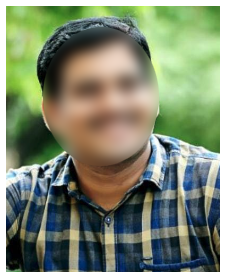 Name			: 	Kishore YalasiDate of birth		: 	21/02/1994Time			: 	09.20 AmCast				: 	KapuGotra			: 	AyyavarlaRashi			: 	Simha (Leo)Height			: 	5’4 feet.Complexion		: 	MediumEducation		: 	B.Tech CSEOccupation		: 	Software Developer
					ABC Technologies,Salary			:	10 Lakhs per AnnumFAMILY DETAILSFather			: 	Anand Rao, Private employeeMother			: 	Lakshmi, HousewifeSiblings			: 	Lavanya	  		 		Younger Sister, Studying BBMCONTACT DETAILSPhone			: 	9456XXX589Email			:  	arunlankaxx@gmail.comContact			: 	D No XXXXX, 					Sanath Nagar,			  		Hyderabad, 					Telangana 500038.